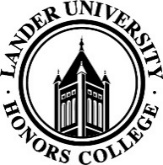 Lander University Honors College Application:  For new first-year studentsPlease return your application by email to lcraton@lander.edu or by mail to Dr. Lillie Craton, Lander University Honors College, 320 Stanley Avenue Greenwood, SC 29649. You may also fill in this application online through the Lander Admissions application system. To download this form or reach the online version of this application, please visit our website: https://www.landerhonors.com/forms-and-info. 1. First and last names (and name you prefer to be called, if different): 2. Contact information:Preferred phone number:Preferred email address:Preferred mailing address:3. Highest SAT (Math /Critical Reading) or ACT composite scores:(Accepted applicants typically have an ACT composite of 24+ or SAT score of 1170+. If you have sent your scores to the Lander Admissions Office, we can access them. If not, you may send a photocopy or scanned copy of your score reports to the contact info at the top of this form. ___ Highest scores are already on file with Admissions___ Highest scores will be sent directly to Honors College.___ I would like to apply via the test-optional route: Students who would prefer that we not consider test scores should send an additional item from #5.4. Please indicate whether your transcript is already on file with the Admissions Office. If not, please provide an unofficial copy of your high school transcript to the Honors College.  (If you have already sent your transcript to the Lander Admissions Office, we can access it there! If not, you may submit a photocopy or scanned copy of your transcript to the contact info at the top of this form.)___Transcript is already on file with Admissions___Transcript will be sent directly to Honors College.5. What other information you would like us to consider?  Please send one or more of these items to help the Honors Committee gain a better understanding of who you are. Students who would prefer that we not consider SAT/ACT scores should send two or more items from this category. __ Academic Writing Sample (You may submit an example of your writing such as an essay or term paper. Electronic submissions are welcome.)__ Artistic Portfolio (You may submit examples of creative writing, artistic images, recordings, etc. Electronic submission are welcome.)__ Letters of Recommendation, ideally from someone who knows your academic work (You may attach letters or have recommenders send them to lcraton@lander.edu.)__Interview (Please email lcraton@lander.edu to schedule an interview.)6. In 300-500 words, please respond:    Why is curiosity important and how has it shaped your life?  “I think, at a child's birth, if a mother could ask a fairy godmother to endow it with the most useful gift, that gift would be curiosity.” ― Eleanor Roosevelt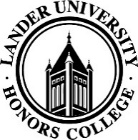 Honors College ApplicationFor continuing Lander students & transfer students with 30 or more credit hours.Please return your application by email to lcraton@lander.edu or by mail to Dr. Lillie Craton, Lander University Honors College, 320 Stanley Avenue Greenwood, SC 29649. You may also fill in this application online through the Lander Admissions application system. To download a Word document or reach the online version of this application, please visit our website: https://www.landerhonors.com/forms-and-info.1. First and last names (and name you prefer to be called, if different):L#, if you have one:2. Contact information:Preferred phone number:Preferred email:Preferred mailing address:3. An unofficial copy of your university transcript (A printed or scanned copy is fine. You may attach it here, have it mailed to the address above, or email it to lcraton@lander.edu. Accepted applicants must have a minimum university GPA of 3.25 and above and typically have a university GPA of 3.5 or higher.)4. What other information you would like to share?  Please submit one or more items of your choice.__ Academic Writing Sample  (You may submit an example of your writing such as an essay or term paper. Electronic submissions are welcome.)__ Artistic Portfolio  (You may submit examples of creative writing, artistic images, recordings, etc. Electronic submission and disks are welcome.)__ Letters of Recommendation, ideally from someone who knows your academic work (You may attach letters or have recommenders send them to the address or email above.)__ Interview  (Interviews will be scheduled during EXPO or by appointment.)5. In 300-500 words, please respond:	Why is curiosity important and how  has it shaped your life? “I think, at a child's birth, if a mother could ask a fairy godmother to endow it with the most useful gift, that gift would be curiosity.” ― Eleanor RooseveltApplications receivedDecision letters mailed  by December 1by December 15by February 1by February 15by April 1by April 15after April 1on a rolling basis Applications receivedDecision letters mailed  by December 1by December 15: LU freshmen should wait until fall grades are posted before applying.by February 1by February 15by April 1by April 15after April 1on a rolling basis: Honors College often has a waitlist by early April, but additional students will be accepted as space becomes available. 